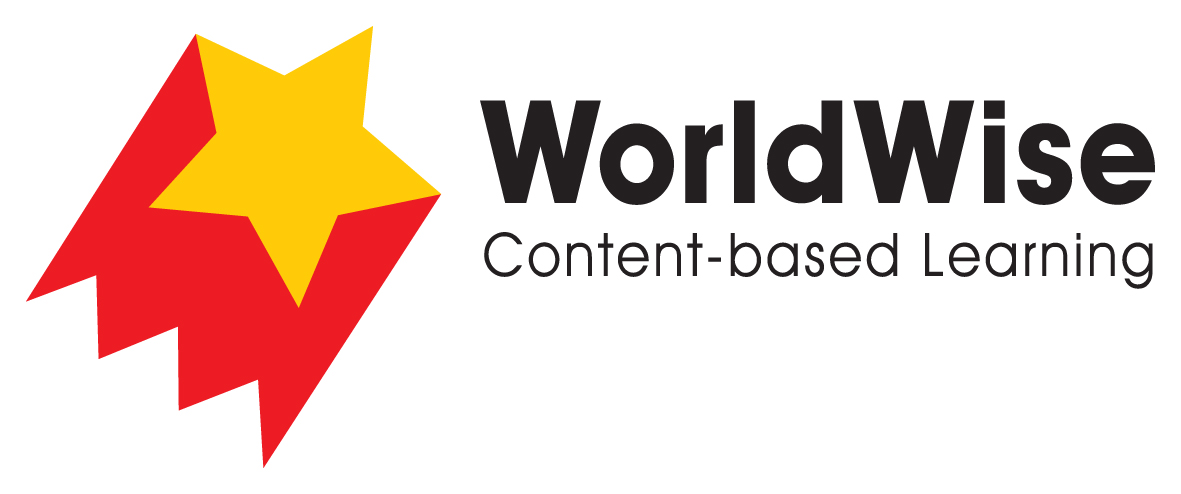 Grade 3 – Investigations							Animals and their AncestorsPart 5 – Present and share

Look over all of the information that you have gathered in your investigation. What are the most important ideas about animal ancestry?Make a chart showing the most important ideas.

Once completed make sure you save this fileImportant ideasAnimal 1Animal 2